ENTRY FORM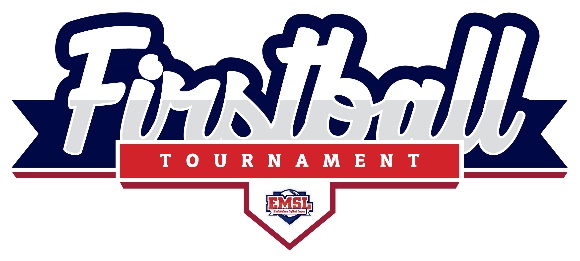 EMSL First Ball TournamentSUNDAY 5th APRIL 2020Venue: 	Charnwood College, Thorpe Hill, Loughborough, Leicestershire, LE11 4SQCost:		£99.00First Aid cover will be in place and most pitches will also have established BASU & experienced EMSL umpires officiating. However, we have kept the cost as low as possible as we will also be using some newly qualified league umpires, but they will be supported by the EMSL U-I-C. Please be mindful that no umpire will get every call right, and this may be particularly true for those new to the role. Please give them your respect and support. Teams are guaranteed 4 games in the official schedule; however, the tournament organiser reserves the right to amend it (e.g. due to bad weather conditions). In such circumstances the schedule may be re-arranged with fewer games being played. There will be no automatic entitlement to a refund.The exact format of the tournament will be determined by the number of entries at each level.Please Complete:Account detailsBank:		HSBCAcct Name: 	East Midlands Softball
Sort code: 	40-35-19
Acct No:	11698826Please send this completed form to emslsoftball@gmail.com with ‘FIRST BALL’ & your team’s name in  the subject.Team NameTeam ContactContact Telephone NumberContact EmailContact AddressTeam Playing Level (Circle or Delete)We cannot guarantee your first choice as it will depend on how many teams enter each level. We reserve the right to change the level of play of any team if needed.Comp          High Rec          Low  Rec            Payment by electronic transfer only – Date paid ***PLEASE PUT TEAM NAME IN REFERENCE WHEN PAYING ONLINE***